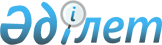 О внесении изменений и дополнений в решение от 23 декабря 2008 года N 14-3-IV "О районном бюджете на 2009 год"
					
			Утративший силу
			
			
		
					Решение Бородулихинского районного маслихата Восточно-Казахстанской области от 17 июля 2009 года N 18-10-IV. Зарегистрировано Управлением юстиции     Бородулихинского района Департамента юстиции Восточно-Казахстанской области 24 июля 2009 года за N 5-8-91. Прекращено действие по истечении срока, на который решение было принято, на основании письма Бородулихинского районного маслихата Восточно-Казахстанской области от 28 декабря 2009 года № 406

      Сноска. Прекращено действие по истечении срока, на который решение было принято, на основании письма Бородулихинского районного маслихата Восточно-Казахстанской области от 28.12.2009 № 406.

      

      

      В соответствии со статьей 109 Бюджетного Кодекса Республики Казахстан от 4 декабря 2008 года № 95-IV, подпунктом 1) пункта 1 статьи 6 Закона Республики Казахстан от 23 января 2001 года № 148 «О местном государственном управлении и самоуправлении в Республике Казахстан» и решением областного маслихата от 14 июля 2009 № 14/179-IV «О внесении изменений и дополнений в решение от 19 декабря 2008 года № 10/129-IV «Об областном бюджете на 2009 год» (зарегистрировано в Реестре государственной регистрации нормативных правовых актов за № 2509 от 22 июля 2009 года), Бородулихинский районный маслихат РЕШИЛ:



      1. Внести в решение Бородулихинского районного маслихата от 23 декабря 2008 года № 14-3-IV «О районном бюджете на 2009 год» (зарегистрировано в Реестре государственной регистрации нормативных правовых актов за № 5-8-72 от 30 декабря 2008 года, опубликовано в районной газете «Пульс района» от 8 января 2009 года № 2 (6264), от 16 января 2009 года № 3 (6265)), с внесенными изменениями и дополнениями решением от 9 февраля 2009 года № 16-4-IV «О внесении изменений и дополнений в решение от 23 декабря 2008 года № 14-3-IV «О районном бюджете на 2009 год» (зарегистрировано в Реестре государственной регистрации нормативных правовых актов за № 5-8-82 от 24 февраля 2009 года, опубликовано в районной газете «Пульс района» от 27 февраля 2009 года № 9-10 (6271-6272)), решением от 21 апреля 2009 года № 17-2-IV «О внесении изменений и дополнений в решение от 23 декабря 2008 года № 14-3-IV «О районном бюджете на 2009 год» (зарегистрировано в Реестре государственной регистрации нормативных правовых актов за № 5-8-85 от 28 апреля 2009 года, опубликовано в районной газете «Пульс района» от 8 мая 2009 года № 22-23 (6284-6285)), следующие изменения и дополнения:



      пункт 1 изложить в следующей редакции:



      «Утвердить районный бюджет на 2009 год согласно приложению 1 в следующих объемах:

      1) доходы – 1967751,6 тысяч тенге, в том числе по:

      налоговым поступлениям – 430755 тысяч тенге;

      неналоговым поступлениям – 3425 тысяч тенге;

      поступлениям от продажи основного капитала- 1112 тысяч тенге; 

      поступлениям трансфертов – 1532459,6 тысяч тенге;

      2) затраты 1985374,7 тысяч тенге;

      3) чистое бюджетное кредитование – 0 тысяч тенге;

      бюджетные кредиты – 0 тысяч тенге;

      погашение бюджетных кредитов - 0 тысяч тенге;

      4) сальдо по операциям с финансовыми активами – 0 тысяч тенге, в том числе:

      приобретение финансовых активов – 0 тысяч тенге;

      поступления от продажи финансовых активов государства – 0 тысяч тенге;

      5) дефицит бюджета – -17623,1 тысяч тенге;

      6) финансирование дефицита бюджета – 17623,1 тысяч тенге».



      2. Учесть в районном бюджете целевые текущие трансферты, предусмотренные за счет средств республиканского бюджета в общей сумме 6660 тысяч тенге:

      5910 тысяч тенге - на реализацию стратегии региональной программы занятости и переподготовки кадров, в том числе:

      - 5910 тысяч тенге - на капитальный и текущий ремонт объектов образования;

      750 тысяч тенге на расширение программы социальных рабочих мест и молодежной практики, из них:

      750 тысяч тенге – на расширение программ молодежной практики;



      3. Уменьшить целевые текущие трансферты, предусмотренные за счет средств областного бюджета в сумме 7988 тысяч тенге, в том числе:

      - 7700 тысяч тенге на оформление правоустанавливающих документов, технического паспорта и государственного акта на землепользование по объекту «Реконструкции Бельагачского группового водопровода 1-я очередь, 2-я очередь»;

      - 288 тысяч тенге на социальную помощь отдельным категориям нуждающихся граждан из них:

      - уменьшить 294 тысяч тенге на оказание материальной помощи некоторым категориям граждан (участникам ВОВ, инвалидам ВОВ, лицам, приравненным к участникам ВОВ и инвалидам ВОВ, семьям погибших военнослужащих);

      - уменьшить 14 тысяч тенге на оказание материальной помощи персональным пенсионерам, имеющим заслуги перед областью;

      - увеличить 20 тысяч тенге на оказание единовременной материальной помощи многодетным матерям, имеющим четыре и более совместно проживающих несовершеннолетних детей.



      4. Уменьшить целевые текущие трансферты из республиканского бюджета:

      - 19 тысяч тенге на ремонт инженерно-коммуникационной инфраструктуры и благоустройство населенных пунктов в рамках реализации стратегии региональной занятости и переподготовки кадров.



      5. Приложения 1, 4, 7, 10, 11 изложить в новой редакции согласно приложениям 1, 4, 7, 10, 11 к настоящему решению.



      6. Настоящее решение вводится в действие с 1 января 2009 года.

      

      

      Председатель сессии,

      и.о. секретаря районного маслихата:            В. Лопатин      

 Приложение № 1

к решению районного маслихата

      от 17 июля 2009 года № 18-10-IV 

Районный бюджет на 2009 год   

      Начальник отдела экономики и

      бюджетного планирования:                   Б. Курманбаев      

               Приложение № 4

к решению районного маслихата

от 17 июля 2009 года № 18-10-IV 

Затраты по коду программы 123.001 «Функционирование

аппарата акима района в городе, города районного

значения, поселка, аула (села), аульного (сельского)

округа» в разрезе аппаратов сельских (поселковых)

округов на 2009 год.      

      Начальник отдела экономики и

      бюджетного планирования:                    Б. Курманбаев

Приложение № 7

к решению районного маслихата

от 17 июля 2009 года № 18-10-IV        

Затраты по коду программы 123.008.000 «Освещение

улиц населенных пунктов» в разрезе аппаратов сельских

округов на 2009 год.      

      Начальник отдела экономики и 

      бюджетного планирования:                  Б. Курманбаев      

 Приложение № 10

к решению районного маслихата

от 17 июля 2009 года № 18-10-IV        

Затраты по коду программы 123.011.000

«Благоустройство и озеленение населенных пунктов»

в разрезе аппаратов сельских округов на 2009 год.   

      Начальник отдела экономики и

      бюджетного планирования:                   Б. Курманбаев      

 Приложение № 11

к решению районного маслихата

от 17 июля 2009 года № 18-10-IV        

Затраты по коду программы 123.013.015 «Обеспечение

функционирования автомобильных дорог в городах

районного значения, поселках, аулах (селах),

аульных (сельских) округах» в разрезе аппаратов

сельских округов на 2009 год. 

      Начальник отдела экономики и

      бюджетного планирования:                   Б. Курманбаев
					© 2012. РГП на ПХВ «Институт законодательства и правовой информации Республики Казахстан» Министерства юстиции Республики Казахстан
				Кате

горияКлассПод

классСпеци

фикаНАИМЕНОВАНИЕ ДОХОДОВСумма

(тысяч тенге)I. Доходы1967751,61Налоговые поступления43075501Подоходный налог1523852Индивидуальный подоходный налог15238501Индивидуальный подоходный налог с доходов, облагаемых у источника выплаты12594702Индивидуальный подоходный налог с доходов, не облагаемых у источника выплаты2478503Индивидуальный подоходный налог с физических лиц, осуществляющих деятельность по разовым талонам160004Индивидуальный подоходный налог с доходов иностранных граждан, облагаемых у источника выплаты5303Социальный налог1280271Социальный налог12802701Социальный налог12802704Налоги на собственность1370381Налоги на имущество9395101Налог на имущество с юридических лиц и индивидуальных предпринимателей8970102Налог на имущество физических лиц42503Земельный налог648402Земельный налог с физических лиц на земли населенных пунктов382003Земельный налог на земли промышленности, транспорта, связи, обороны и иного несельскохозяйственного назначения60007Земельный налог с юридических лиц и индивидуальных предпринимателей, частных нотариусов и адвокатов на земли сельскохозяйственного назначения57008Земельный налог с юридических лиц, индивидуальных предпринимателей, частных нотариусов и адвокатов на земли населенных пунктов14944Налог на транспортные средства2840001Налог на транспортные средства с юридических лиц440002Налог на транспортные средства с физических лиц240005Единый земельный налог820301Единый земельный налог820305Внутренние налоги на товары, работы и услуги99692Акцизы160096Бензин (за исключением авиационного), реализуемый юридическими и физическими лицами в розницу, а также используемый на собственные производственные нужды157797Дизельное топливо, реализуемое юридическими и физическими лицами в розницу, а также используемый на собственные производственные нужды233Поступление за использование природных и других ресурсов538015Плата за пользование земельными участками53804Сборы за ведение предпринимательской и профессиональной деятельности293001Сбор за государственную регистрацию индивидуальных предпринимателей44702Лицензионный сбор за право занятия отдельными видами деятельности60803Сбор за государственную регистрацию юридических лиц и учетную регистрацию филиалов и представительств12005Сбор за государственную регистрацию залога движимого имущества и ипотеки судна или строящегося судна21514Сбор за государственную регистрацию транспортных средств32018Сбор за государственную регистрацию прав на недвижимое имущество и сделок с ним107020Плата за размещение наружной (визуальной) рекламы в полосе отвода автомобильных дорог общего пользования местного значения и в населенных пунктах1505Налог на игорный бизнес5902Фиксированный налог5908Обязательные платежи, взимаемые за совершение юридически значимых действий и (или) выдачу документов уполномоченными на то государственными органами или должностными лицами33361Государственная пошлина333602Государственная пошлина, взимаемая с подаваемых в суд исковых заявлений, с заявлений ( жалоб) по делам особого производства, с апелляционных жалоб, с частных жалоб на определение суда по вопросу о выдаче дубликата исполнительного листа, с заявлений о вынесений судебного приказа, а также за выдачу судом исполнительных листов по решению иностранных судов и арбитражей, копии (дубликатов) документов190004Государственная пошлина, взимаемая за регистрацию акта гражданского состояния, выдачу гражданам повторных свидетельств о регистрации акта гражданского состояния, а также свидетельств в связи с изменением, дополнением, исправлением и восстановлением записи актов о рождении, браке, расторжении брака, смерти69105Государственная пошлина, взимаемая за оформление документов на право выезда за границу и приглашение в Республику Казахстан лиц из других государств, а также за внесение изменений в эти документы34506Государственная пошлина, взимаемая за выдачу визы к паспортам иностранцев или заменяющим их документам на право выезда из Республики Казахстан и въезда в Республику Казахстан307Государственная пошлина, взимаемая за оформление документов о приобретении гражданства Республики Казахстан, восстановлении в гражданстве Республики Казахстан и прекращении гражданства Республики Казахстан1408Государственная пошлина за регистрацию места жительства25009Государственная пошлина, взимаемая за выдачу разрешений на право охоты2010Государственная пошлина, взимаемая за регистрацию и перерегистрацию каждой единицы гражданского, служебного оружия физических и юридических лиц (за исключением холодного, охотничьего, сигнального, огнестрельного бесствольного, механических распылителей, аэрозольных и других устройств, снаряженных слезоточивыми или раздражающими веществами, пневматического оружия с дульной энергией не более 7,5 Дж и калибра до 4,5 мм включительно)2212Государственная пошлина за выдачу разрешений на хранение или хранение и ношение, транспортировку, ввоз на территорию Республики Казахстан и вывоз из Республики Казахстан оружия и патронов к нему3721Государственная пошлина, взимаемая за выдачу удостоверений тракториста-машиниста542Неналоговые поступления342501Доходы от государственной собственности27845Доходы от аренды имущества, находящегося в государственной собственности278404Доходы от аренды имущества, находящегося в коммунальной собственности27849Прочие доходы от государственной собственности007Поступления от реализации бесхозяйного имущества, имущества, безвозмездно перешедшего в установленном порядке в коммунальную собственность, безнадзорных животных, находок, а также имущества, перешедшего по праву наследования к государству002Поступления от реализации товаров (работ, услуг) государственными учреждениями, финансируемых из государственного бюджета01Поступления от реализации товаров (работ, услуг) государственными учреждениями, финансируемых из государственного бюджета002Поступления от реализации услуг, предоставляемых государственными учреждениями, финансируемых из местного бюджета006Прочие неналоговые поступления6411Прочие неналоговые поступления64105Поступления дебиторской, депонентской задолженности государственных учреждений, финансируемых из местного бюджета7007Возврат неиспользованных средств, ранее полученных из местного бюджета47009Другие неналоговые поступления в местный бюджет1013Поступления от продажи основного капитала111201Продажа государственного имущества, закрепленного за государственными учреждениями701Продажа государственного имущества, закрепленного за государственными учреждениями7002Поступления от продажи имущества, закрепленного за государственными учреждениями, финансируемыми из местного бюджета7003Продажа земли и нематериальных активов10421Продажа земли50001Поступления от продажи земельных участков5002Продажа нематериальных активов54202Плата за продажу права аренды земельных участков5424Поступления трансфертов1532459,602Трансферты из вышестоящих органов государственного управления1532459,62Трансферты из областного бюджета1532459,601Целевые текущие трансферты179220,602Целевые трансферты на развитие14421503Субвенции1209024Фгрф.подадмпрогрподпрНАИМЕНОВАНИЕСумма

(тысяч тенге)II. Затраты1985374,71Государственные услуги общего характера1916941Представительные, исполнительные и другие органы, выполняющие общие функции государственного управления169146112Аппарат маслихата района (города областного значения)13881001Обеспечение деятельности маслихата района (города областного значения)13881003Аппараты местных органов13731007Повышение квалификации государственных служащих0008Капитальный ремонт зданий, помещений и сооружений государственных органов0009Материально-техническое оснащение государственных органов150100Депутатская деятельность0122Аппарат акима района (города областного значения)54084001Обеспечение деятельности акима района (города областного значения)54084003Аппараты местных органов53659007Повышение квалификации государственных служащих57008Капитальный ремонт зданий, помещений и сооружений государственных органов0009Материально-техническое оснащение государственных органов368115Выполнение обязательств местных исполнительных органов по решениям судов за счет средств резерва местного исполнительного органа123Аппарат акима района в городе, города районного значения, поселка, аула (села), аульного (сельского) округа101181001Функционирование аппарата акима района в городе, города районного значения, поселка, аула (села), аульного (сельского) округа101181003Аппараты местных органов100147007Повышение квалификации государственных служащих14009Материально-техническое оснащение государственных органов10202Финансовая деятельность13675452Отдел финансов района (города областного значения)13675001Обеспечение деятельности Отдела финансов13465003Аппараты местных органов13114007Повышение квалификации государственных служащих008Капитальный ремонт зданий, помещений и сооружений государственных органов009Материально-техническое оснащение государственных органов351002Создание информационных систем003Проведение оценки имущества в целях налогообложения143004Организация работы по выдаче разовых талонов и обеспечение полноты сбора сумм от реализации разовых талонов7011Учет, хранение оценка и реализация имущества, поступившая в коммунальную собственность605Планирование и статистическая деятельность8873453Отдел экономики и бюджетного планирования района (города областного значения)8873001Обеспечение деятельности Отдела экономики и бюджетного планирования8873003Аппараты местных органов8873007Повышение квалификации государственных служащих009Материально-техническое оснащение государственных органов09Прочие государственные услуги общего характера0122Аппарат акима района (города областного значения)0008Обучение государственных служащих компьютерной грамотности0011За счет трансфертов из республиканского бюджета2Оборона52241Военные нужды4524122Аппарат акима района (города областного значения)4524005Мероприятия в рамках исполнения всеобщей воинской обязанности45242Организация работы по чрезвычайным ситуациям700122Аппарат акима района (города областного значения)700006Предупреждение и ликвидация чрезвычайных ситуаций масштаба района (города областного значения)600100Мероприятия по предупреждению и ликвидации чрезвычайных ситуаций600007Мероприятия по профилактике и тушению степных пожаров районного (городского) масштаба, а также пожаров в населенных пунктах, в которых не созданы органы государственной противопожарной службы1003Общественный порядок, безопасность, правовая, судебная, уголовно-исполнительная деятельность11331Правоохранительная деятельность1133458Отдел жилищно-коммунального хозяйства, пассажирского транспорта и автомобильных дорог района (города областного значения)1133021Эксплуатация оборудования и средств по регулированию дорожного движения в населенных пунктах11334Образование11543041Дошкольное воспитание и обучение22544464Отдел образования района (города областного значения)22544009Обеспечение деятельности организаций дошкольного воспитания и обучения225442Начальное, основное среднее и общее среднее образование1009195123Аппарат акима района в городе, города районного значения, поселка, аула (села), аульного (сельского) округа665005Организация бесплатного подвоза учащихся до школы и обратно в аульной (сельской) местности665464Отдел образования района (города областного значения)1008530003Общеобразовательное обучение991398105Школы, гимназии, лицеи, профильные школы начального, основного среднего и общего среднего образования, школы-детские сады991398006Дополнительное образование для детей10837010Внедрение новых технологий обучения в государственной системе образования за счет целевых трансфертов из республиканского бюджета62959Прочие услуги в области образования122565464Отдел образования района (города областного значения)119998001Обеспечение деятельности отдела образования9040003Аппарат местных органов8930007Повышение квалификации государственных служащих009Материально-техническое оснащение государственных органов110005Приобретение и доставка учебников, учебно-методических комплексов для государственных организаций образования района (города областного значения)16915007Проведение школьных олимпиад, внешкольных мероприятий и конкурсов районного (городского) масштаба15011Капитальный, текущий ремонт объектов образования в рамках реализации стратегии региональной занятости и переподготовки кадров94028027За счет трансфертов из республиканского бюджета10993029За счет средств бюджета района (города областного значения)83035467Отдел строительства района (города областного значения)2567037Строительство и реконструкция объектов образования2567015За счет средств местного бюджета25675Здравоохранение1509Прочие услуги в области здравоохранения150123Аппарат акима района в городе, города районного значения, поселка, аула (села), аульного (сельского) округа150002Организация в экстренных случаях доставки тяжелобольных людей до ближайшей организации здравоохранения, оказывающей врачебную помощь1506Социальная помощь и социальное обеспечение1320962Социальная помощь115513123Аппарат акима района в городе, города районного значения, поселка, аула (села), аульного (сельского) округа16599003Оказание социальной помощи нуждающимся гражданам на дому16599451Отдел занятости и социальных программ района (города областного значения)98914002Программа занятости23687100Общественные работы15490101Профессиональная подготовка и переподготовка безработных1571102Дополнительные меры по социальной защите граждан в сфере занятости населения484103Расширение программы социальных рабочих мест и молодежной практики за счет целевых текущих трансфертов из республиканского бюджета6142004Оказание социальной помощи специалистам здравоохранения, образования, социального обеспечения, культуры, проживающим в сельской местности, по приобретению топлива4668005Государственная адресная социальная помощь15928011За счет трансфертов из республиканского бюджета3729015За счет средств местного бюджета12199006Жилищная помощь9557007Социальная помощь отдельным категориям нуждающихся граждан по решениям местных представительных органов27482010Материальное обеспечение детей-инвалидов, воспитывающихся и обучающихся на дому4345016Государственные пособия на детей до 18 лет11697011За счет трансфертов из республиканского бюджета1674015За счет средств местного бюджета10023017Обеспечение нуждающихся инвалидов обязательными гигиеническими средствами и представление услуг специалистами жестового языка, индивидуальными помощниками в соответствии с индивидуальной программой реабилитации инвалида15509Прочие услуги в области социальной помощи и социального обеспечения16583451Отдел занятости и социальных программ района (города областного значения)16583001Обеспечение деятельности отдела занятости и социальных программ15301003Аппараты местных органов15301007Повышение квалификации государственных служащих009Материально-техническое оснащение государственных органов011Оплата услуг по зачислению, выплате и доставке пособий и других социальных выплат12827Жилищно-коммунальное хозяйство263702,61Жилищное хозяйство30248,6458Отдел жилищно-коммунального хозяйства, пассажирского транспорта и автомобильных дорог района (города областного значения) 3763,6004Обеспечение жильем отдельных категорий граждан3763,6015За счет средств местного бюджета3763,6467Отдел строительства района (города областного значения)26485003Строительство жилья20752015За счет средств местного бюджета20752004Развитие и обустройство инженерно-коммуникационной инфраструктуры5733011За счет трансфертов из республиканского бюджета015За счет средств местного бюджета57332Коммунальное хозяйство217713458Отдел жилищно-коммунального хозяйства, пассажирского транспорта и автомобильных дорог района (города областного значения)30326030Ремонт инженерно-коммуникационной инфраструктуры и благоустройство населенных пунктов в рамках реализации стратегии региональной занятости и переподготовки кадров30326027За счет трансфертов из республиканского бюджета25629029За счет средств бюджета района (города областного значения)4697467Отдел строительства района (города областного значения)187387006Развитие системы водоснабжения187387011За счет трансфертов из республиканского бюджета144215015За счет средств местного бюджета431723Благоустройство населенных пунктов15741123Аппарат акима района в городе, города районного значения, поселка, аула (села), аульного (сельского) округа 15741008Освещение улиц населенных пунктов9173009Обеспечение санитарии населенных пунктов3547010Содержание мест захоронений, и погребение безродных123011Благоустройство и озеленение населенных пунктов28988Культура, спорт, туризм и информационное пространство569101Деятельность в области культуры17440455Отдел культуры и развития языков района (города областного значения)17440003Поддержка культурно-досуговой работы174402Спорт5543465Отдел физической культуры и спорта (города областного значения) 3743006Проведение спортивных соревнований на районном (города областного значения) уровне359007Подготовка и участие членов сборных команд района (города областного значения) по различным видам спорта на областных спортивных соревнованиях3384467Отдел строительства района (города областного значения)1800008Развитие объектов спорта1800015За счет средств местного бюджета18003Информационное пространство21273455Отдел культуры и развития языков района (города областного значения)14618006Функционирование районных (городских) библиотек9751007Развитие государственного языка и других языков народа Казахстана4867456Отдел внутренней политики района (города областного значения)6655002Проведение государственной информационной политики через средства массовой информации6655100Проведение государственной информационной политики через газеты и журналы66559Прочие услуги по организации культуры, спорта, туризма и информационного пространства12654455Отдел культуры и развития языков района (города областного значения)3992001Обеспечение деятельности отдела культуры и развития языков3992003Аппараты местных органов3992007Повышение квалификации государственных служащих0009Материально-техническое оснащение государственных органов0456Отдел внутренней политики района (города областного значения)5083001Обеспечение деятельности отдела внутренней политики4483003Аппараты местных органов4483007Повышение квалификации государственных служащих009Материально-техническое оснащение государственных органов003Реализация региональных программ в сфере молодежной политики600465Отдел физической культуры и спорта (города областного значения)3579001Обеспечение деятельности отдела физической культуры и спорта3579003Аппараты местных органов3579007Повышение квалификации государственных служащих009Материально-техническое оснащение государственных органов010Сельское, водное, лесное, рыбное хозяйство, особо охраняемые природные территории, охрана окружающей среды и животного мира, земельные отношения52492,61Сельское хозяйство14708,6453Отдел экономики и бюджетного планирования района (города областного значения)712,6099Реализация мер социальной поддержки специалистов социальной сферы сельских населенных пунктов за счет целевых трансфертов из республиканского бюджета712,6462Отдел сельского хозяйства района (города областного значения)8996001Обеспечение деятельности отдела сельского хозяйства8996003Аппараты местных органов8996007Повышение квалификации государственных служащих009Материально-техническое оснащение государственных органов0467Отдел строительства района (города областного значения)5000010Развитие объектов сельского хозяйства50006Земельные отношения6958463Отдел земельных отношений района (города областного значения)6958001Обеспечение деятельности отдела земельных отношений6958003Аппараты местных органов6958007Повышение квалификации государственных служащих0009Материально-техническое оснащение государственных органов9Прочие услуги в области сельского, водного, лесного, рыбного хозяйства, охраны окружающей среды и земельных отношений30826455Отдел культуры и развития языков района (города областного значения)15826003Финансирование приоритетных социальных проектов в поселках, аулах (селах), аульных (сельских) округах в рамках реализации стратегии региональной занятости и переподготовки кадров15826027За счет трансфертов из республиканского бюджета13812029За счет средств бюджета района (города областного значения)2014458Отдел жилищно-коммунального хозяйства, пассажирского транспорта и автомобильных дорог района (города областного значения)15000008Финансирование приоритетных социальных проектов в поселках, аулах (селах), аульных (сельских) округах в рамках реализации стратегии региональной занятости и переподготовки кадров15000027За счет трансфертов из республиканского бюджета12183029За счет средств бюджета района (города областного значения)281711Промышленность, архитектурная, градостроительная и строительная деятельность83312Архитектурная, градостроительная и строительная деятельность8331467Отдел строительства района (города областного значения)4061001Обеспечение деятельности отдела строительства4061003Аппараты местных органов4061007Повышение квалификации государственных служащих009Материально-техническое оснащение государственных органов468Отдел архитектуры и градостроительства района (города областного значения)4270001Обеспечение деятельности отдела архитектуры и градостроительства4270003Аппараты местных органов3932009Материально-техническое оснащение государственных органов33812Транспорт и коммуникации1079731Автомобильный транспорт17273123Аппарат акима района в городе, города районного значения, поселка, аула (села), аульного (сельского) округа 17273013Обеспечение функционирования автомобильных дорог в городах районного значения, поселках, аулах (селах), аульных (сельских) округах17273015За счет средств местного бюджета1727309Прочие услуги в сфере транспорта и коммуникаций90700458Отдел жилищно-коммунального хозяйства, пассажирского транспорта и автомобильных дорог района (города областного значения)90700008Ремонт и содержание автомобильных дорог районного значения, улиц городов и населенных пунктов в рамках реализации стратегии региональной занятости и переподготовки кадров90700027За счет трансфертов из республиканского бюджета64206029За счет средств бюджета района (города областного значения)2649413Прочие111023Поддержка предпринимательской деятельности и защита конкуренции4520469Отдел предпринимательства района (города областного значения)4520001Обеспечение деятельности отдела предпринимательства4520003Аппараты местных органов4280009Материально-техническое оснащение государственных органов2409Прочие6582452Отдел финансов района (города областного значения)885012Резерв местного исполнительного органа района (города областного значения)885101Резерв местного исполнительного органа района (города областного значения) на неотложные затраты250102Резерв местного исполнительного органа района (города областного значения) на исполнение обязательств по решениям судов635453Отдел экономики и бюджетного планирования района (города областного значения)0003Разработка технико-экономического обоснования местных бюджетных инвестиционных проектов (программ) и проведение его экспертизы0458Отдел жилищно-коммунального хозяйства, пассажирского транспорта и автомобильных дорог района (города областного значения)5697001Обеспечение деятельности отдела жилищно-коммунального хозяйства, пассажирского транспорта и автомобильных дорог5697003Аппараты местных органов5535007Повышение квалификации государственных служащих009Материально-техническое оснащение государственных органов16215Трансферты262,501Трансферты262,5452Отдел финансов района (города областного значения)262,5006Возврат неиспользованных (недоиспользованных) целевых трансфертов262,5IIIЧистое бюджетное кредитование0Бюджетные кредиты5Погашение бюджетных кредитов0IVСальдо по операциям с финансовыми активами0Приобретение финансовых активовПоступления от продажи финансовых активовVДефицит (профицит) бюджета-17623,1VIФинансирование дефицита (использование профицита) бюджета17623,1№ п/пНаименование аппаратов сельских (поселковых) округовСумма

(тысяч тенге)Всего:101181
1.ГУ Аппарат акима Уба-Форпостовского с/о37062.ГУ Аппарат акима Жезкентского п/о87683.ГУ Аппарат акима Петропавловского с/о46474.ГУ Аппарат акима Новопокровского с/о67065.ГУ Аппарат акима Переменовского с/о50886.ГУ Аппарат акима Новодворовского с/о48157.ГУ Аппарат акима Зубаирского с/о45148.ГУ Аппарат акима Ленинского с/о41669.ГУ Аппарат акима Таврического с/о465610.ГУ Аппарат акима Красноярского с/о395411.ГУ Аппарат акима Андреевского с/о464212.ГУ Аппарат акима Жерновского с/о476913.ГУ Аппарат акима Дмитриевского с/о497214.ГУ Аппарат акима Бородулихинского с/о814315.ГУ Аппарат акима Степного с/о402616.ГУ Аппарат акима Подборного с/о438717.ГУ Аппарат акима Бакинского с/о517618.ГУ Аппарат акима Новошульбинского с/о905019.ГУ Аппарат акима Бель-Агачского с/о4996№ п/пНаименование аппаратов сельских округовСумма

(тысяч тенге)Всего:9173
1.ГУ Аппарат акима Новопокровского с/о6622.ГУ Аппарат акима Дмитриевского с/о3073.ГУ Аппарат акима Бородулихинского с/о25324.ГУ Аппарат акима Новошульбинского с/о8075.ГУ Аппарат акима Андреевского с/о6816.ГУ Аппарат акима Бель-Агачского с/о 4997.ГУ Аппарат акима Петропавловского с/о2788.ГУ Аппарат акима Жерновского с/о3389.ГУ Аппарат акима Новодворовского с/о33810.ГУ Аппарат акима Переменовского с/о33811.ГУ Аппарат акима Красноярского с/о33812.ГУ Аппарат акима Бакинского с/о33813.ГУ Аппарат акима Подборного с/о33814.ГУ Аппарат акима Уба-Форпостовского с/о33815.ГУ Аппарат акима Таврического с/о33816.ГУ Аппарат акима Зубаирского с/о33817.ГУ Аппарат акима Ленинского с/о365№ п/пНаименование аппаратов сельских округовСумма

(тысяч тенге)Всего:2898
1ГУ Аппарат акима Бородулихинского с/о2898№ п/пНаименование аппаратов сельских округовСумма

(тысяч тенге)Всего:17273
1.ГУ Аппарат акима Бородулихинского с/о39732.ГУ Аппарат акима Дмитриевского с/о15003.ГУ Аппарат акима Переменовского с/о12504.ГУ Аппарат акима Новошульбинского с/о15505.ГУ Аппарат акима Степного с/о5006.ГУ Аппарат акима Петропавловского с/о10007.ГУ Аппарат акима Уба-Форпостовского с/о16008.ГУ Аппарат акима Красноярского с/о7009.ГУ Аппарат акима Жерновского с/о200010.ГУ Аппарат акима Ленинского с/о165011.ГУ Аппарат акима Таврического с/о1550